Паспорт инвестиционной площадки № 6Основные сведения о площадкеУдалённость участка (км)Доступ к площадке4. Основные параметры зданий, сооружений, расположенных на площадке5. Собственные транспортные коммуникации (на территории площадки)6. Характеристика инженерной инфраструктуры7. Трудовые ресурсы  Карточка инвестиционной площадки № 6                                                            Наименование инвестиционной площадки Территория бывшего   ОАО «Михайловский сыр»Схема расположения инвестиционной площадкиКоординаты: 50.7646552, 37.5880501Контактное лицо: начальник управления экономического развития и предпринимательстваадминистрации Новооскольского городского округа – Трапезникова Светлана Николаевна,(47233) 4-56-08, trapeznikova@no.belregion.ru.Название площадкиТерритория бывшего ОАО «Михайловский сыр»Местонахождения (адрес) площадкиБелгородская область, Новооскольский район, с. Великомихайловка, ул. Каховка, 60Тип площадкибраунфилд1.1Владелец площадкиземля – ООО «Холдинговая компания Векта»строение – ООО «Холдинговая компания Векта»1.1.1Юридический (почтовый) адрес, телефон (код города)196105, САНКТ-ПЕТЕРБУРГ ГОРОД, ПРОСПЕКТ ЛЮБОТИНСКИЙ, ДОМ 2-4, ЛИТЕРА Б, ПОМЕЩЕНИЕ 78-Н ОФИС 571.1.2Контактное лицо (Ф.И.О.)Куприй Алексей Васильевич1.1.3Телефон (код города), e-mailтел.: +7 (921) 937-47-331.2Условия приобретения (пользования) площадки 1.2.1Условия аренды (приобретения) участкареализация инвестиционного проекта, своевременное внесение арендной платы с последующим выкупом1.2.2Расчетная стоимость арендыдоговорная1.2.3Прочие затраты, связанные с приобретением площадки -1.3Описание земельного участка:1.3.1Площадь земельного участка, га6,4 (юридически разделена на 2 участка: 3,4; 3,07)1.3.2Форма земельного участкатрапеция1.3.3Размеры земельного участка: длина и ширина, м-1.3.4Ограничения по высотеотсутствуют1.3.5Возможность расширения земельного участка (да, нет)нет1.3.6Категория земель земли населенных пунктов1.3.7Функциональная зона производственная, инженерной и транспортной инфраструктур1.3.8Существующие строения на территории участкада1.3.9Существующие инженерные коммуникации на территории участкада1.3.10Наличие ограждений и/или видеонаблюдения да (забор)1.3.11Рельеф земельного участка равнинная1.3.12Вид грунтапесчаный1.3.13Глубина промерзания, м1,21.3.14Уровень грунтовых вод, м-1.3.15Возможность затопления во время паводковнет1.4Описание близлежащих территорий и их использования1.4.1Расстояние до ближайших жилых домов (км)0,11.4.2Близость к объектам, загрязняющим окружающую среду нет1.4.3Ограничения использования участканет1.5Виды разрешенного использования, исходя из функционального зонированияпроизводственная деятельность1.6Текущее использование площадкине используется1.7История использования площадкибывший ОАО «Михайловский сыр»2.1от центра субъекта Российской федерации, в котором находится площадка902.2от центра ближайшего субъекта Российской Федерации902.3от центра муниципального образования, в котором находится площадка252.4от центра ближайшего муниципального образования252.5от центра ближайшего населенного пункта0,52.6от ближайших автомагистралей и автомобильных дорог0,12.7от ближайшей железнодорожной станции253.1Автомобильное сообщениеАвтомобильное сообщение3.1.1Описание всех существующих автомобильных дорог ведущих к участкуавтодорога с твердым покрытием                                           (с. Великомихайловка, ул. Каховка)3.2Железнодорожное сообщениеЖелезнодорожное сообщение3.2.1Описание железнодорожных подъездных путей (тип, протяженность, другое); при их отсутствии - информация о возможности строительства ветки от ближайшей железной дороги, расстояние до точки, откуда возможно ответвлениеот ближайшей железнодорожной станции 25 км3.3Иное сообщениеИное сообщениеНаименование здания, сооруженияПлощадь, кв. мДлина, ширина, сетка колоннЭтажностьВысота этажа, мСтроительный материал конструкцийСтепень износа, %Возможность расширенияИспользование в настоящее время4.1Администрати-вное здание 504,1 м2-один3,5кирпич35 %отсутствуетне используется4.2Нежилое здание гаража649,1 м2-один4кирпич35 %отсутствуетне используется4.3нежилое здание насосной 77,2  м2-один5кирпич35 %отсутствуетне используется4.4нежилое здание котельной 472,5 м2-один6кирпич35 %отсутствуетне используется4.5нежилое здание воздуходувки 22,3 м2-один4кирпич35 %отсутствуетне используется4.6нежилое здание производствен-ного корпуса 6581,9 м2-один5кирпич35 %отсутствуетне используется5.1Тип коммуникацииНаличие (есть, нет)5.1.1Автодорога (тип, покрытие, протяженность и т.д.)есть (автодорога с твердым покрытием)5.1.2Ж/д. ветка (тип, протяженность и т.д.)нет5.1.3Сети телекоммуникаций (телефон, интернет, иное)даВид инфраструктурыЕд. измеренияУдаленность источника подключения, характеристика сетей и объектов инфраструктурыСвободная мощность,или необходимые усовершенствования для возможностиподключенияТарифна подключениеПоставщики услуг6.1Газм3часИмеется газопровод среднего и низкого давления--Горгаз6.2ЭлектроэнергиямВтПодключен--Белгородская сбытовая компания6.3Водоснабжением3часНа территории существует  скважина--ГУП «Белгородский областной водоканал»6.4Водоотведение----ГУП «Белгородский областной водоканал»6.5Очистные сооружения      -Имеется                --6.6Отопление-парГкал/час---7.1Численность трудоспособного населения ближайшего населенного пункта (г. Новый Оскол)100627.2Численность трудоспособного населения муниципального образования, в котором находится площадка (Новооскольский городской округ)213547.3Численность трудоспособного населения соседних муниципальных образований:Чернянский районКорочанский районКрасногвардейский районВолоконовский район16710200841987115402Вид зоны, в которой находится инвестиционная площадка (ст. 35 ГрК РФ):-производственная, инженерной и транспортной инфраструктурВид разрешенного использования земельных участков (в соотв. с приказом Минэконом РФ от 01 сентября 2014 года №540):-производственная деятельностьТип площадки:браунфилд Адрес инвестиционной площадки (местоположение)Белгородская область, Новооскольский район, с. Великомихайловка, ул. Каховка, д. 60Общая площадь площадки, кв.м64 134Сведения о правообладателе на земельный участок и объекты недвижимостиООО «Холдинговая компания Векта»Контактные данные (Ф.И.О., должность, тел., факс., адрес эл. почты)Куприй Алексей Васильевич,                                 тел.: +7 (921) 937-47-33Основные параметры зданий и сооружений, расположенных на площадкеадминистративное здание -504,1 м2, нежилое здание гаража – 649,1 м2,нежилое здание насосной – 77,2 м2,нежилое здание котельной – 472,5 м2,нежилое здание воздуходувки – 22,3 м2,нежилое здание производственного корпуса -6581,9 м2Вид права собственностисобственностьУдаленность:от ближайшего районного центра25 кмот аэропорта90 кмот железнодорожных путей25 кмНаличие автомобильных подъездных путей к площадкеимеетсяИнфраструктура:Газ, куб. м/час, давление, протяженностьгазоснабжение подведено, газопровод среднего и низкого давления Электроэнергия, кВтподключеноОтопление Гкал/часнетВодоснабжение, куб. м/годскважинаОчистные сооружения, куб. м/годимеетсяКотельные установки, кВТ-Иная имеющаяся инфраструктура-Дополнительная информация -Паспорт инвестиционной площадки (документ.docx)имеется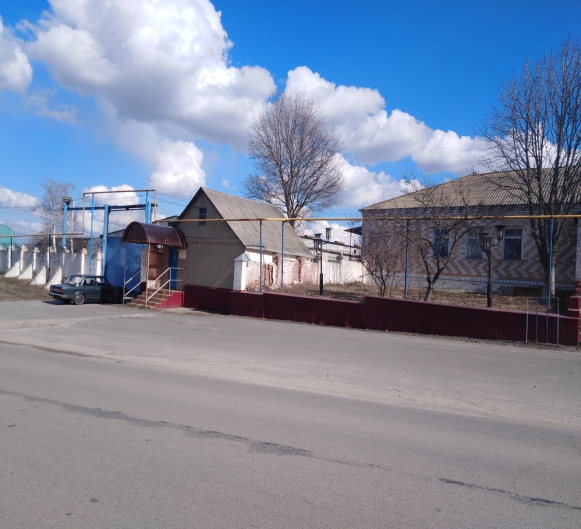 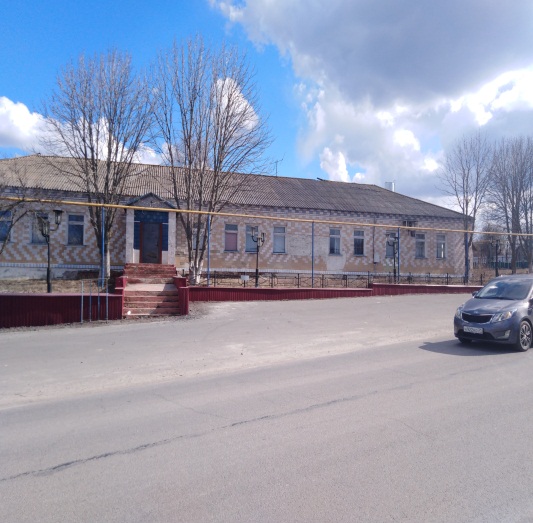 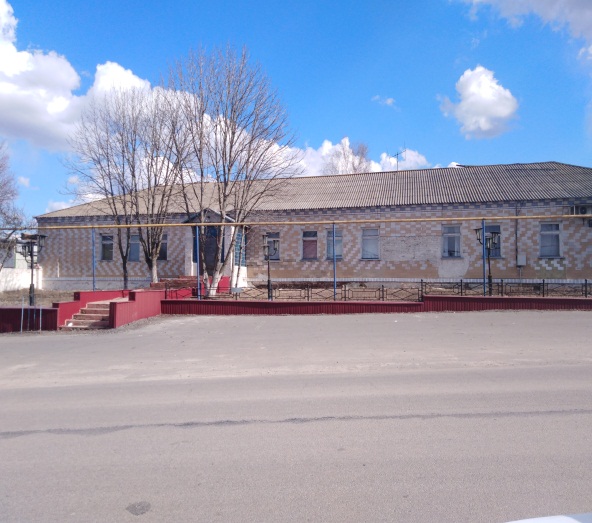 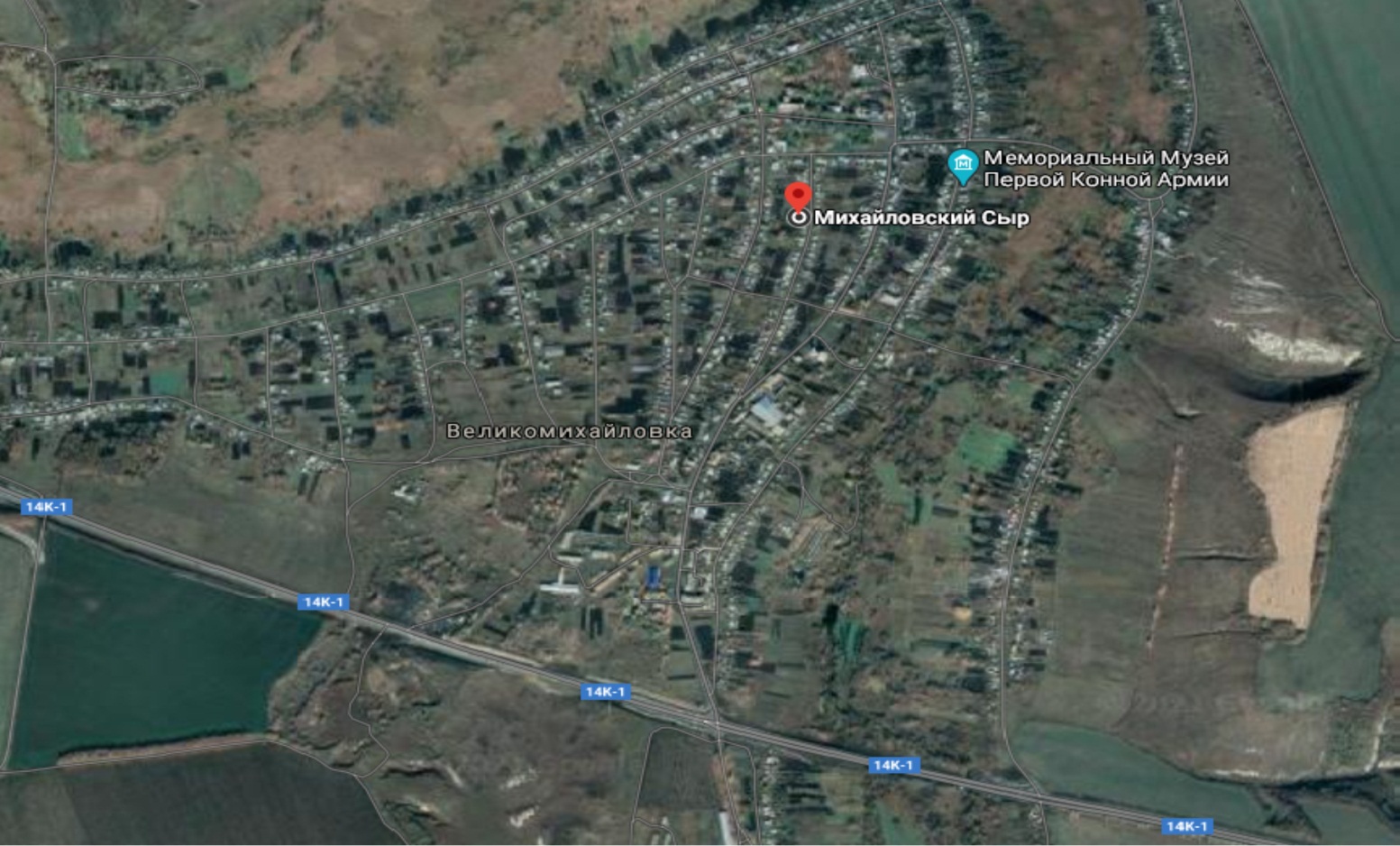 